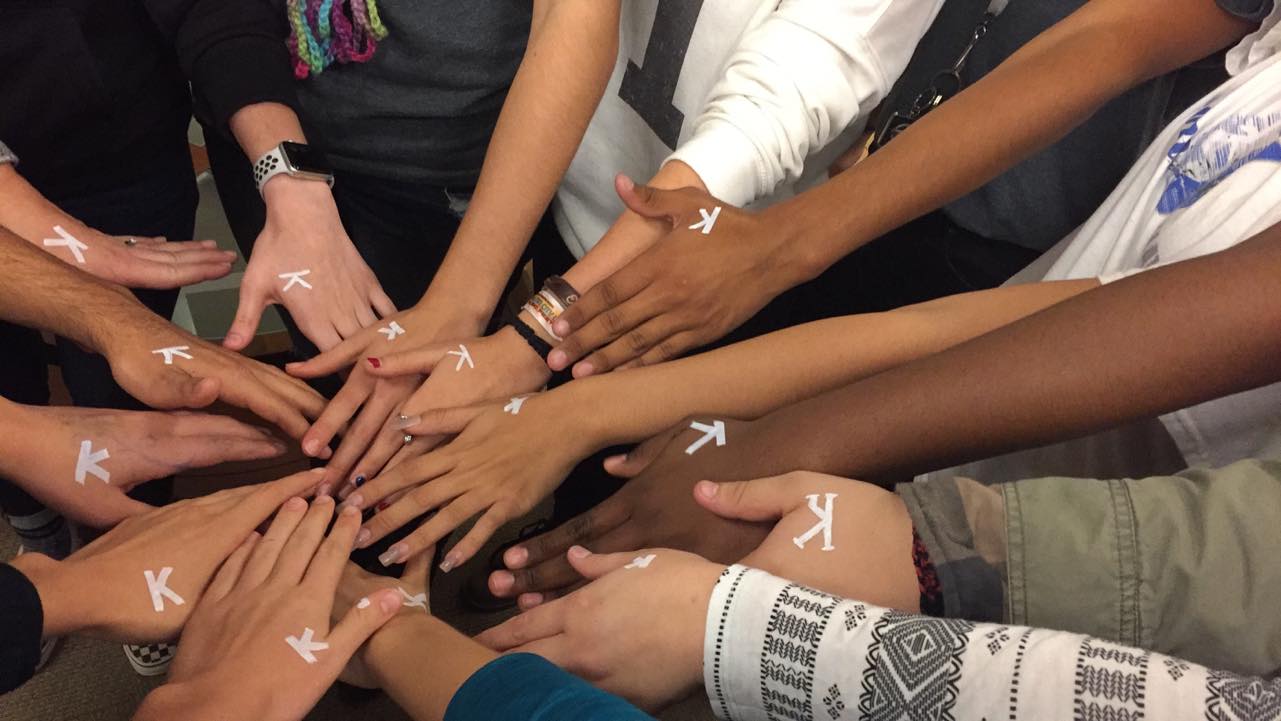 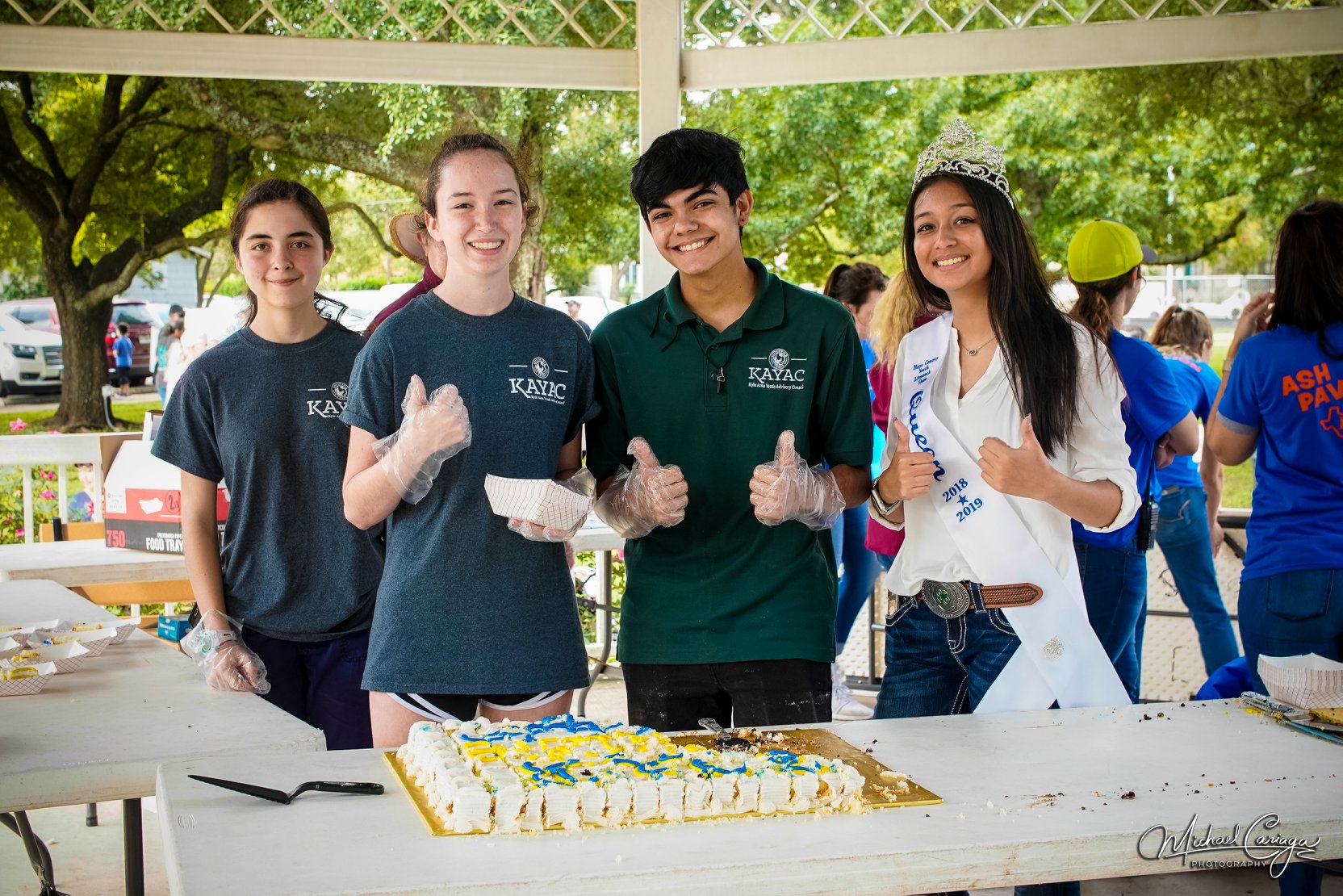 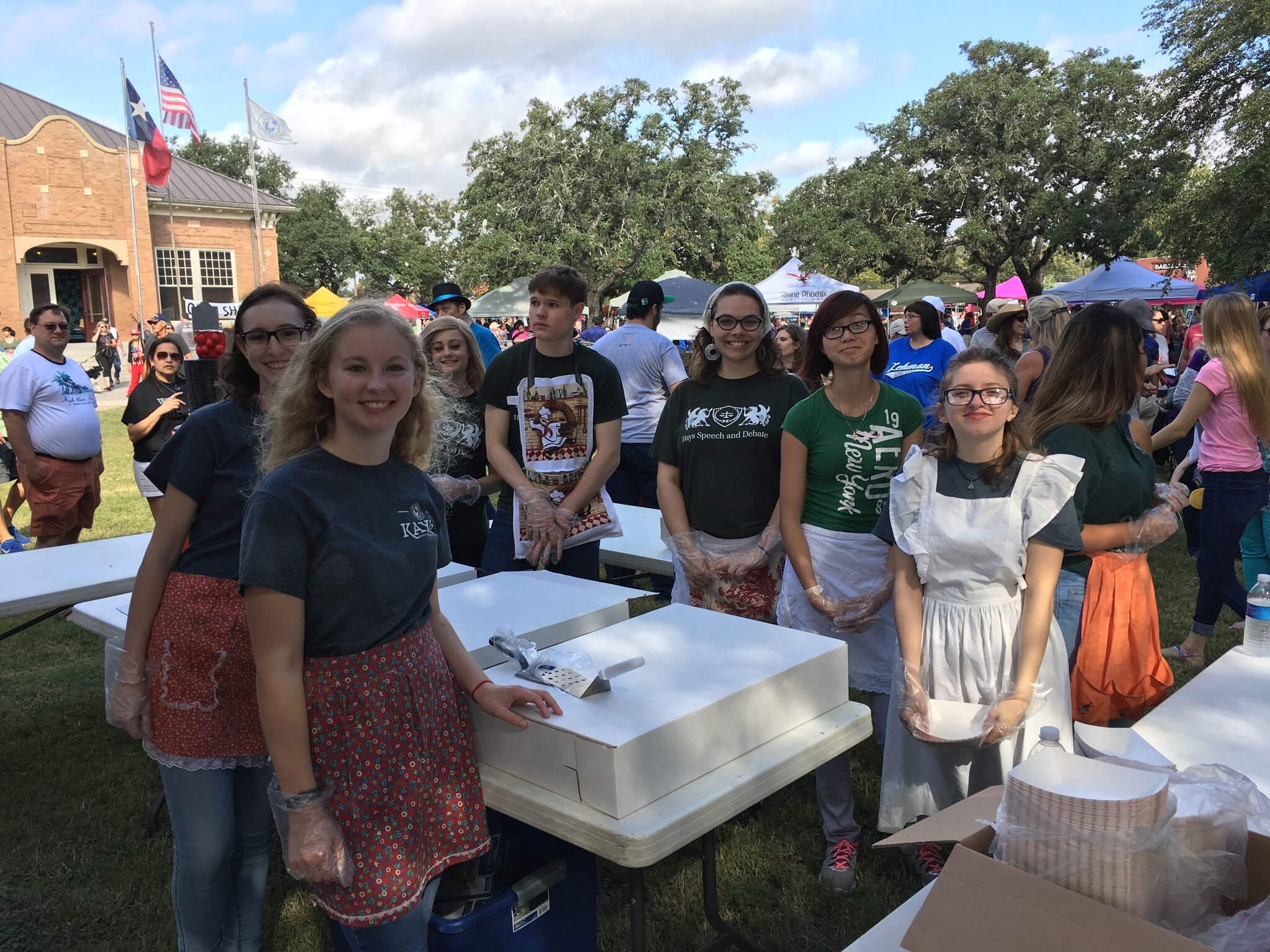 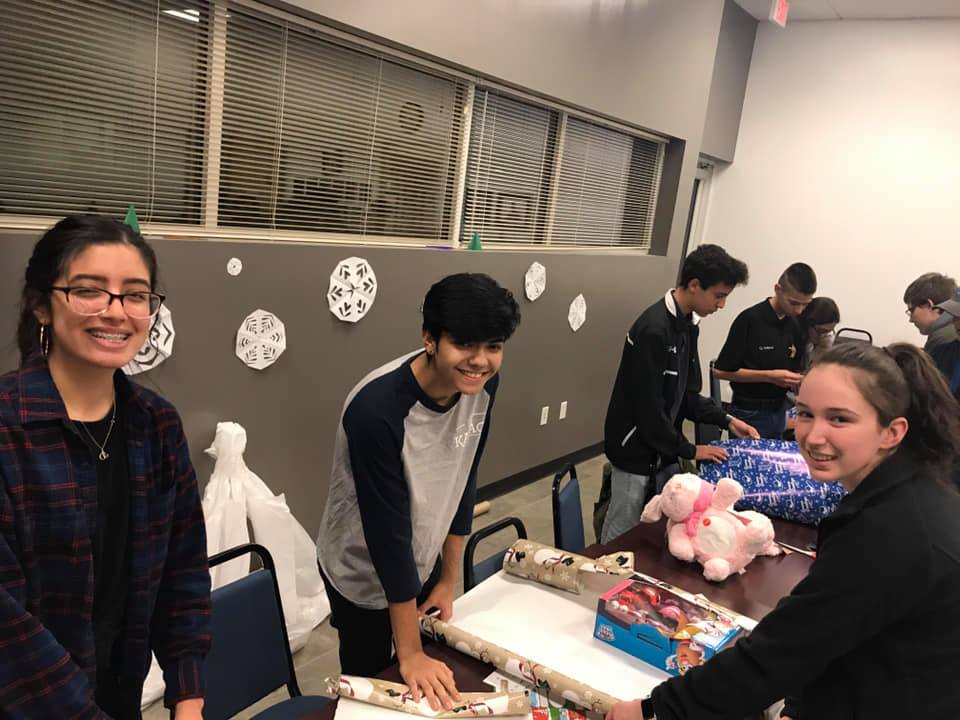 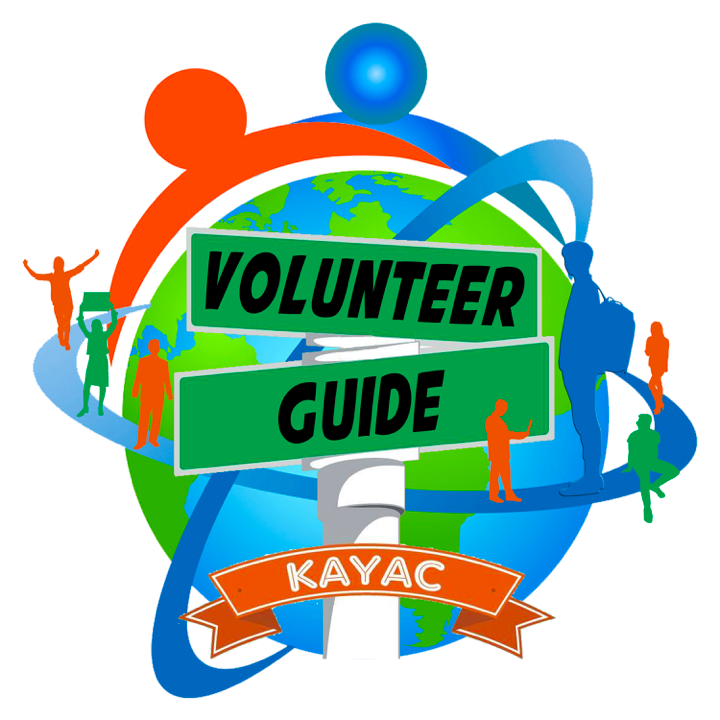 About KAYAC: The Kyle Area Youth Advisory Council, created by Kyle City Council in 2013, is comprised of high school students who learn about municipal government. Each year they conduct a capstone project of benefit to their community. This guide was the students’ project for the 2018-19 year. To learn more about KAYAC, visit our website: https://www.cityofkyle.com/communications/kyle-area-youth-advisory-council-kayac.Austin AngelsSeasonal / Event OpportunitiesPie in the Sky Hot Air Balloon Festival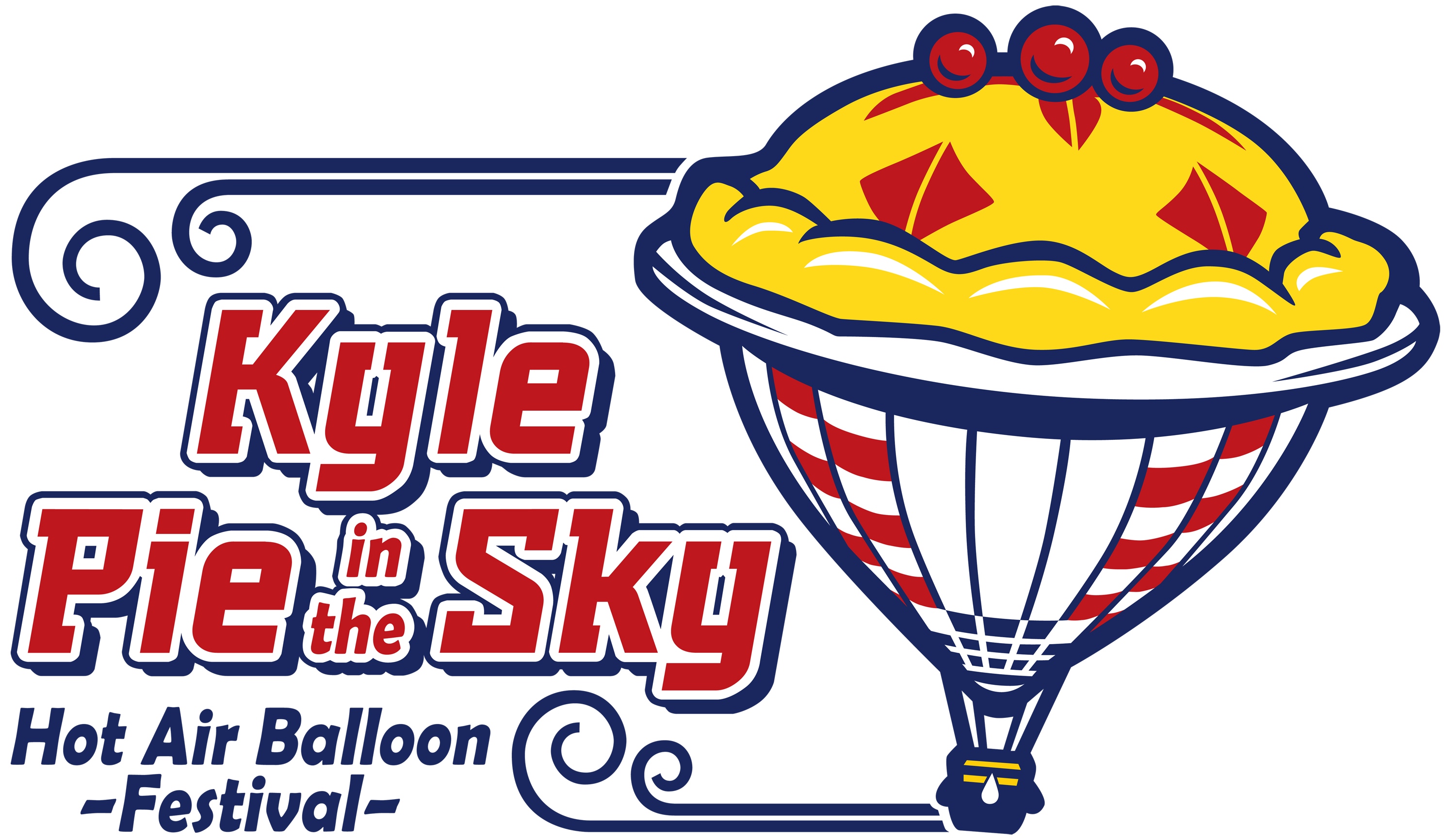 Description: A hot air balloon festival taking place each 
Labor Day weekend in Kyle, Texas. Volunteers help with 
vendors, balloonists, ticketing, parking and kids zone. Requirements: Must be in ninth grade or older. Information: Email Kathy or Lauren, 
kroecker@cityofkyle.com or llyons@cityofkyle.com 
www.kyletxpieinthesky.com
Kyle Blue Santa 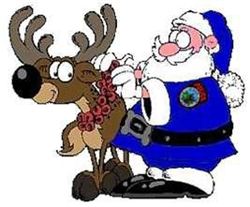 Description: Kyle Police Employees Association,
 in conjunction with the Kyle Citizens Police Academy 
Alumni Association, collect new toys and monetary 
donations to purchase bikes. They then wrap and distribute 
the gifts to local children in need.  Requirements: N/A 
Information: contact@kpea.ushttps://m.kpea.us/Blue-Santa.htmlDescription: Support children and their foster families with monthly gifts, relationship-building interactions, and mentoring. Requirements: A one-year commitment.Information: 512-312-4500, info@austinangels.com 9901 Brodie Lane
Suite 160 PMB 255
Austin, Texaswww.austinangels.com / 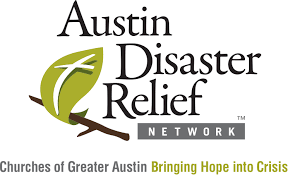 Austin Disaster Relief NetworkDescription: This network of Christian churches trains volunteers to participate in bringing emotional, physical, and spiritual relief to disaster survivors to help them rebuild their lives and homes. Requirements: Must wear long pants; hard soled boots and hat required. Information: 512-428-6322, admin@adrntx.org 
1122 East 51st St.,
Austin, Texas 78723
https://adrn.orgAWARE(Always Wanted a Riding Experience)Description: Help with care of therapeutic horses, leading horses during instruction, and/or assisting riders in classes. Two-hour orientation provided for new volunteers.Requirements: N/A
Information: 512-754-6773       
1708 Centerpoint Road, San Marcos, Texas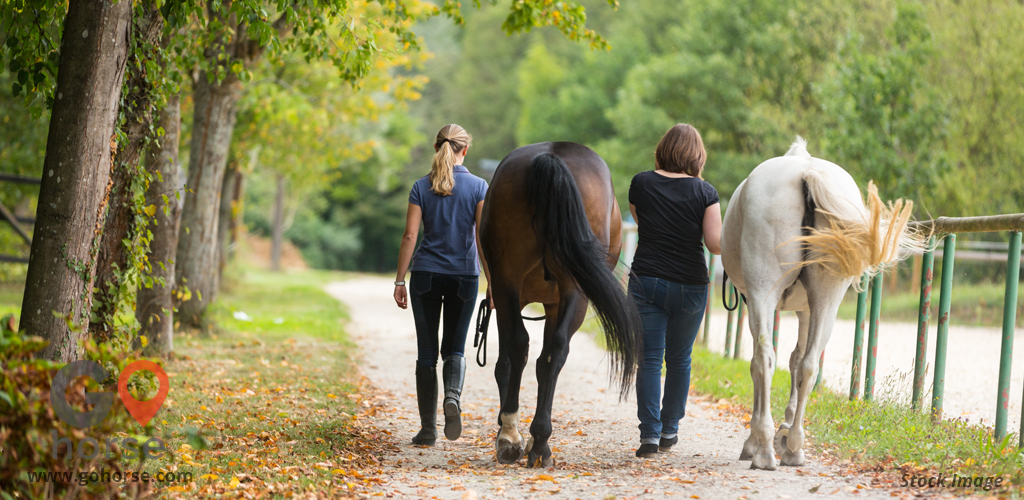 Alzheimer’s Association of Central Texas Description: Volunteers help to plan and organize events to raise awareness and funds for Alzheimer’s care, support, and research. Two major events are the annual Walk to End All Walks, and The Longest Day at summer’s solstice.Requirements: N/A
Information: 512-361-5239 
5508 Highway 290 West, Suite 206, 
Austin, Texas 
www.alz.org/texascapital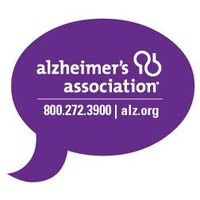 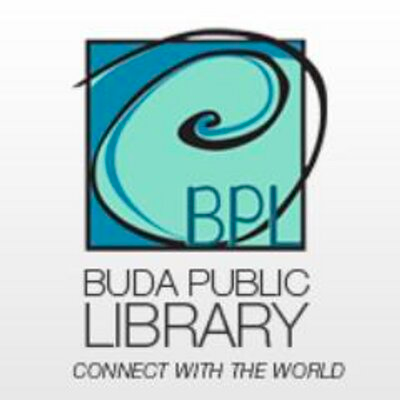 Buda Public LibraryDescription: Help with a variety of library activities that may involve books, computers, and people of all ages. Volunteer directly through the library, or with Friends of the Library or the city’s library commission.Requirements: Fill out and submit application. Must be 13 years or older. No cell phones or mp3 players allowed while volunteering.Information: 512-295-5899 
Buda, TX 78610
www.budalibrary.org 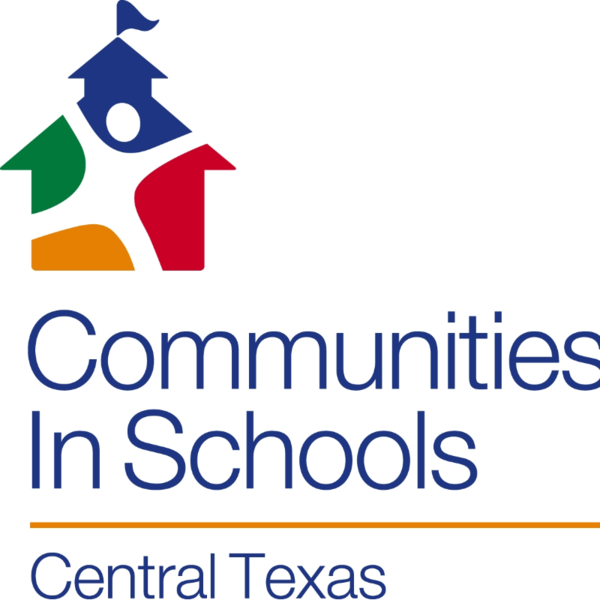 Dreams of Hope RanchDescription: Help special needs teens and adults reach their potential and achieve desires by helping with day camps, athletic skill building, Special Olympics training, and fundraisers. Volunteers also can help with facilities development and maintenance.Requirements: N/A
Information: 512-312-9002
16250 Oak Grove Road, Buda, Texaswww.dreamofhopesranch.org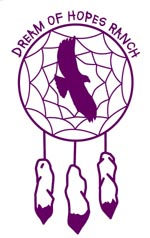 Easter SealsDescription: Volunteers help with special events and fundraisers, clerical duties, camp and the gala committee as well as several other event committees.Requirements: Under age 18 must be accompanies by a parent or guardian. Must register as an Easter Seals volunteer.  
Information: 512-478-2581
Cross Park Dr., Ste. 120
Austin, Texashttp://www.centraltx.easterseals.com/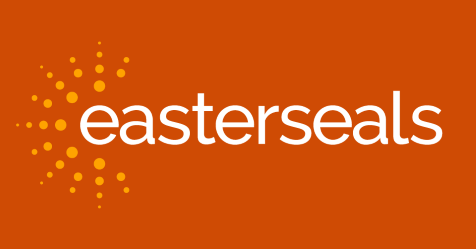 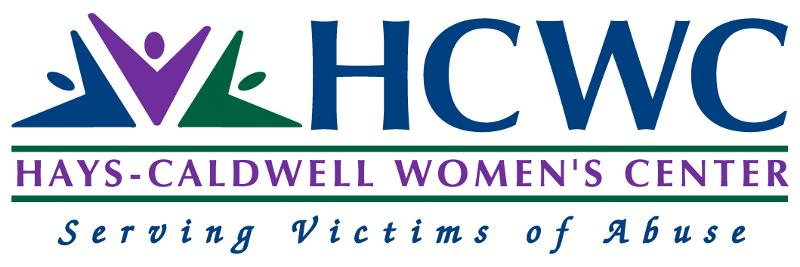 Hays-Caldwell Women’s CenterDescription: Volunteers support the Women’s Shelter by assisting in activities like office work, landscaping, group activities, and more.Requirements: Volunteers must attend a training session.Information: 512-396-4357
https://www.hcwc.org/  Helping Hand Home for ChildrenDescription: Volunteers read to children, help with homework, or lead and assist games and activities.Requirements: Organization accepts volunteer applications two times a year, complete application and background check. Must be a minimum of 18 years of age.
Information: 512-600-6053
3804 Avenue B, Austin, Texashttp://www.helpinghandhome.org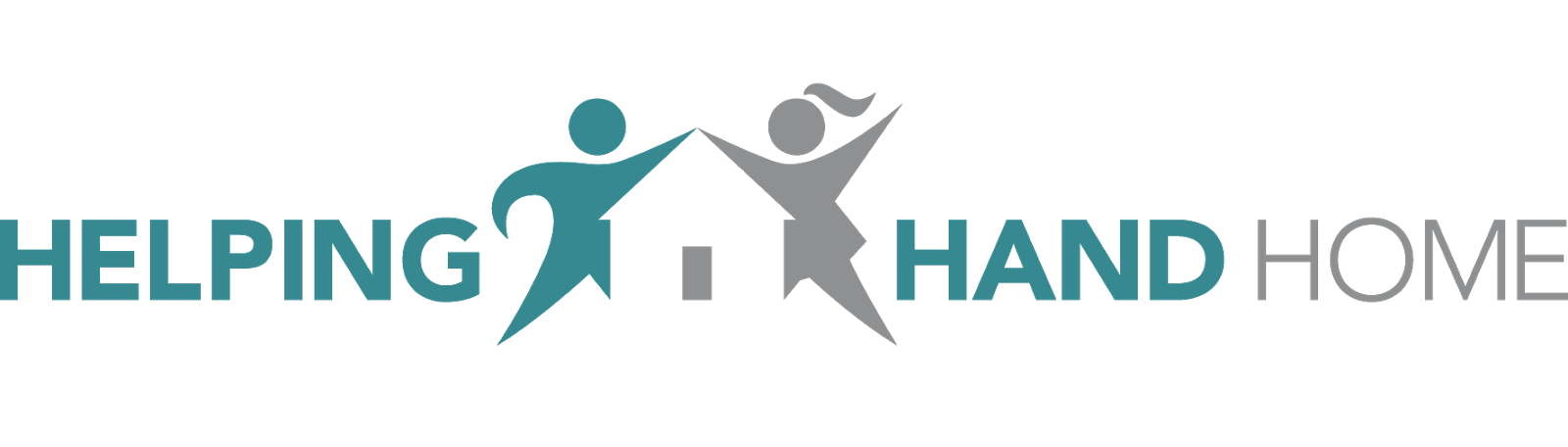 Habitat for HumanityDescription: Volunteers will work as a team to build or repair a home for a family of need in the Central Texas area. Youth volunteers will learn about affordable home opportunities and gain leadership skills.Requirements: Volunteers of older than 16 and of all abilities are accepted. Must register and have a liability waiver signed if a minor 
Information: 512-754-8142
San Marcos P.O. Box 1594, San Marcos 
www.habitatforhumanitysanmarcos.org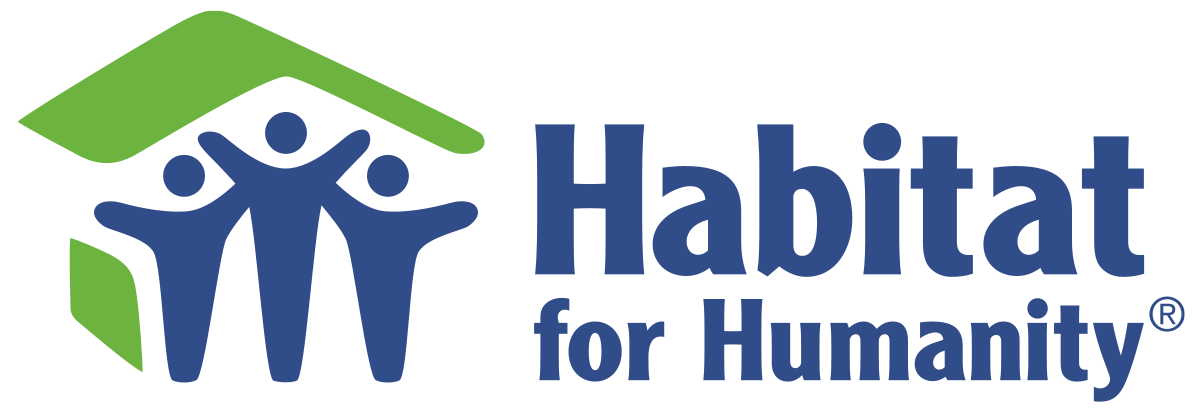 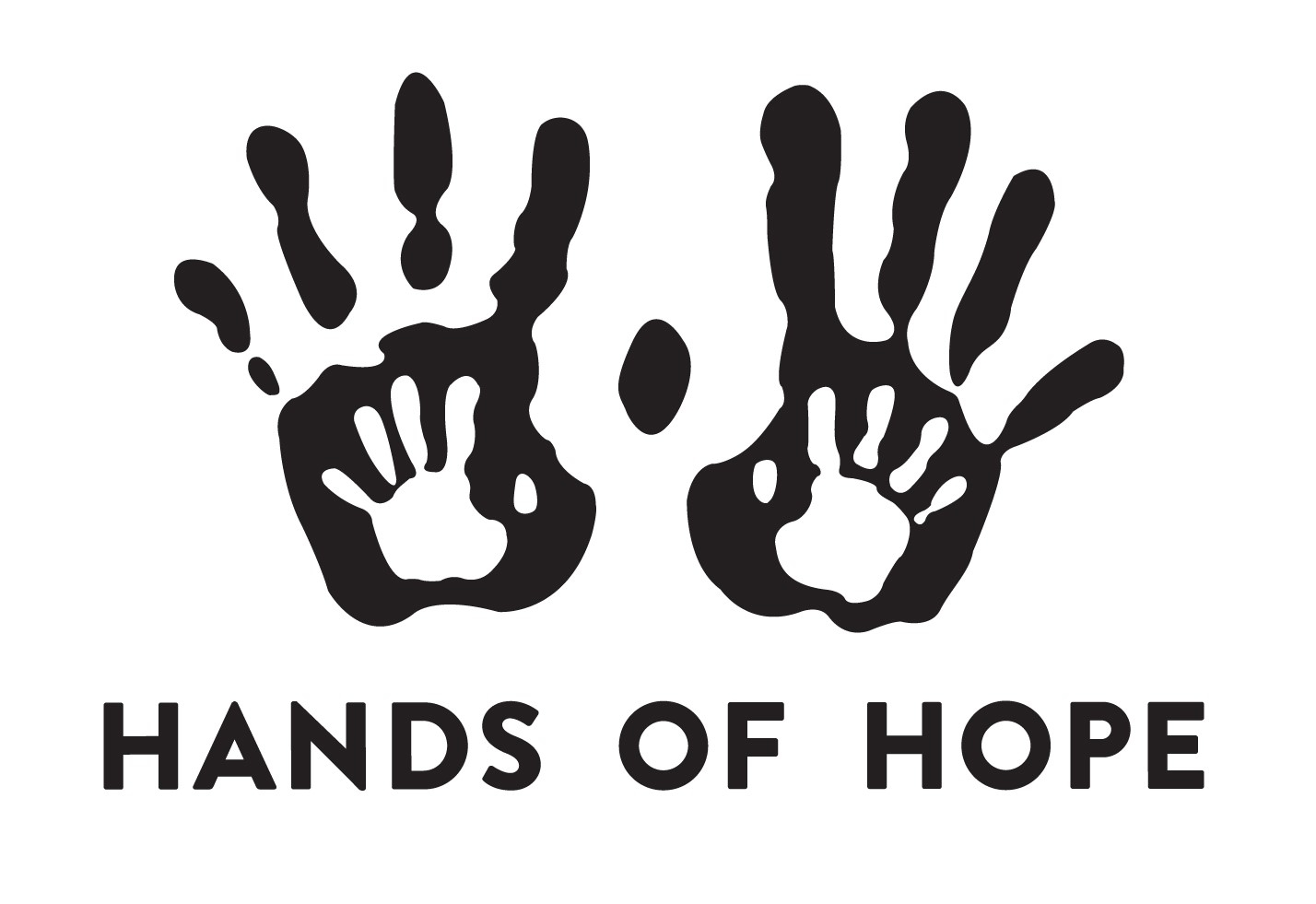 Hands of HopeDescription: Provides education in subjects including math, English and Bible study, as well as career-readiness training for women of all ages in Hays County. Volunteers can help teach classes, provide child care and serve meals.Requirements: N/AInformation: 512-618-0723
325 W. McCarty Lane, San Marcos, Texas
www.handsofhopesanmarcos.orgHays County Food BankDescription: There are many people in need of food across Hays county, so Hays County Food Bank makes collects and delivers food to those in need.Requirements: If you are under the age of 18 will require the approval of the parent/guardian in the form of an additional Volunteer Liability Waiver form
Information: 512-392-8300, ext. 222
220 Herndon St., San Marcos, Texaswww.haysfoodbank.org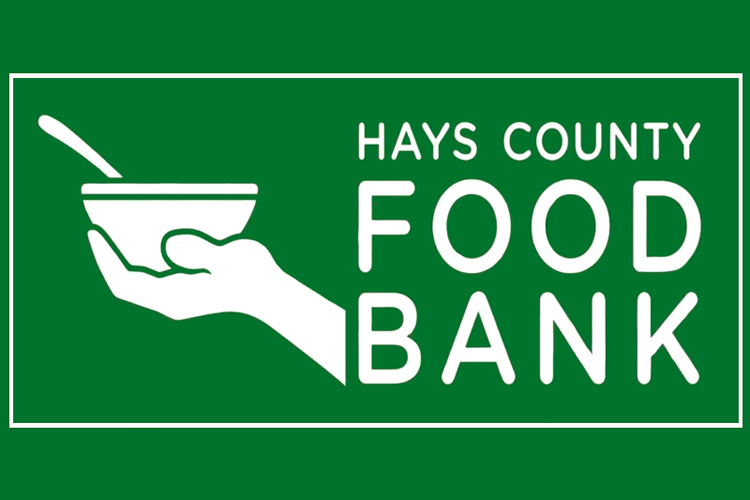 Hope and Love 4 KidsDescription: Helping children in the Hays County area.Requirements: N/A.  
Information: (512) 585-1726
108 S Burleson St., Kyle, Texashttp://hopeandlove4kids.org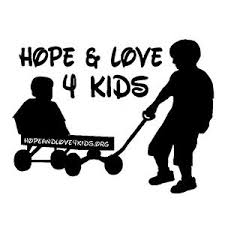 Kyle Public LibraryDescription: Typical projects include shelving, shelf-reading, book processing, general cleaning of collection items, fixtures and library grounds.Requirements: Hays County Resident, 17+ unless accompanied by a legal guardian. Fill out and submit application.  
Information: 512-268-7411
550 Scott St, Kyle, Texashttp://www.centraltx.easterseals.com/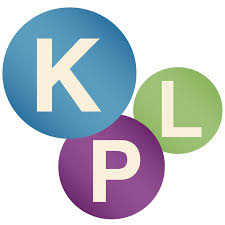 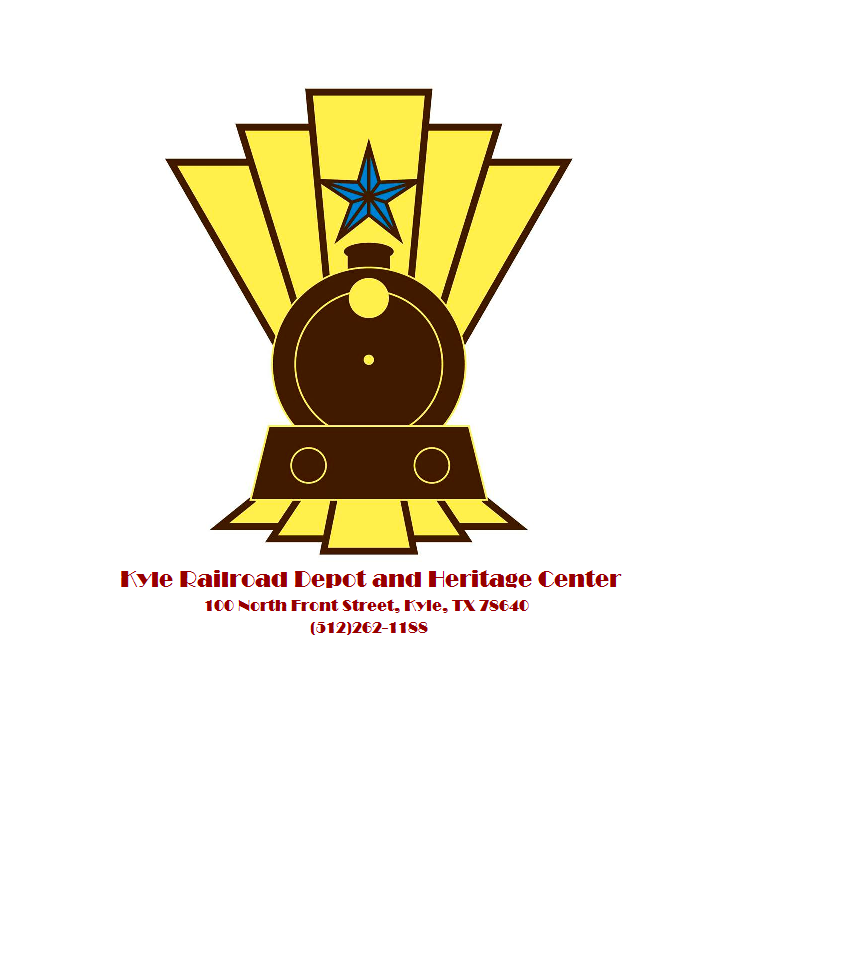 Kyle Historic Train DepotDescription: Volunteers assist in giving tours of the depot and providing information to visitors.Requirements: Volunteers must attend a training session.Front Street Kyle, TexasInformation: 512-262-3981
www.cityofkyle.com  MarbridgeDescription: Marbridge has many opportunities to volunteer for all ages.Requirements: N/A
Information: 512.282.1144
512.282.3723 
PO Box 2250
2310 Bliss Spillar Road
Manchaca, Texas 78652www.marbridge.org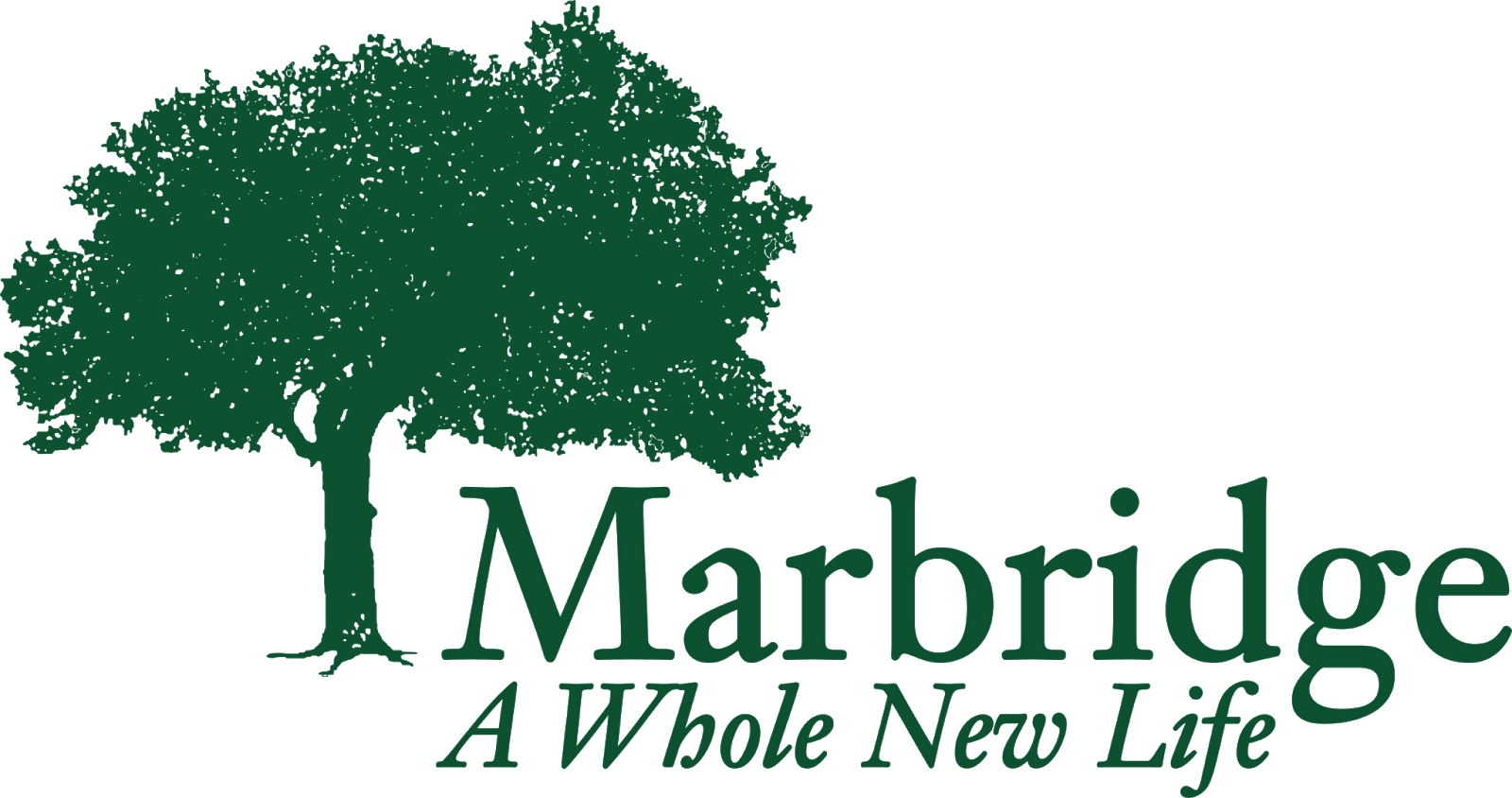 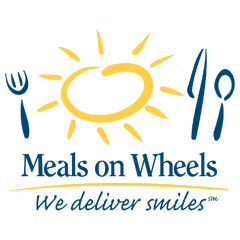 Meals on WheelsDescription: Volunteers pick-up nutritious meals during lunchtime Monday - Friday and hand-deliver them directly to the homes of seniors and persons with disabilities.Requirements: Turn in a completed Volunteer Registration Form; a copy of current Driver’s License, a valid inspection sticker, and up-to-date liability insurance coverage on vehicle, as required by the Texas Department of Public Safety. Participate in a MOWCTX volunteer training session and/or view the MOWCTX training video.Verification checks:Criminal Background HistoryDepartment of Aging and Disability Services Nurse Aide RegistryDepartment of Aging and Disability ServiceEmployee Misconduct RegistryNational Sex Offender Registry
Information: 512-476-6325 email@mealsonwheelscentraltexas.org
https://www.mealsonwheelscentraltexas.orgMeals on WheelsDescription: Volunteers pick-up nutritious meals during lunchtime Monday - Friday and hand-deliver them directly to the homes of seniors and persons with disabilities.Requirements: Turn in a completed Volunteer Registration Form; a copy of current Driver’s License, a valid inspection sticker, and up-to-date liability insurance coverage on vehicle, as required by the Texas Department of Public Safety. Participate in a MOWCTX volunteer training session and/or view the MOWCTX training video.Verification checks:Criminal Background HistoryDepartment of Aging and Disability Services Nurse Aide RegistryDepartment of Aging and Disability ServiceEmployee Misconduct RegistryNational Sex Offender Registry
Information: 512-476-6325 email@mealsonwheelscentraltexas.org
https://www.mealsonwheelscentraltexas.orgPAWSDescription: Volunteers can help with data entry, dog walking, animal enrichment, photography and more.Requirements: Submit a PAWS Volunteer Application, which includes signing a Volunteer Agreement and a Release and Waiver of Liability form. Must read handbook and attend orientation. Those age 12-16 must have a parent or guardian present at all times.Information: 512-268-1611
500 FM 150 East
Kyle, Texas 78640https://pawsshelter.org/volunteer/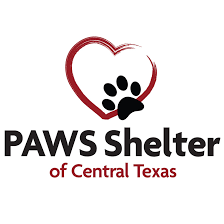 Salvation Army of San MarcosDescription: Serves Hays County in a variety of ways, including providing clothing, housewares, school supplies and emergency response. Volunteer opportunities include ringing the red kettle bell during the holidays and handling clothing at the San Marcos service center. Requirements: N/A
Information: 512-754-8541
300 CM Allen Parkway, San Marcos, Texaswww.salvationarmytexas.org  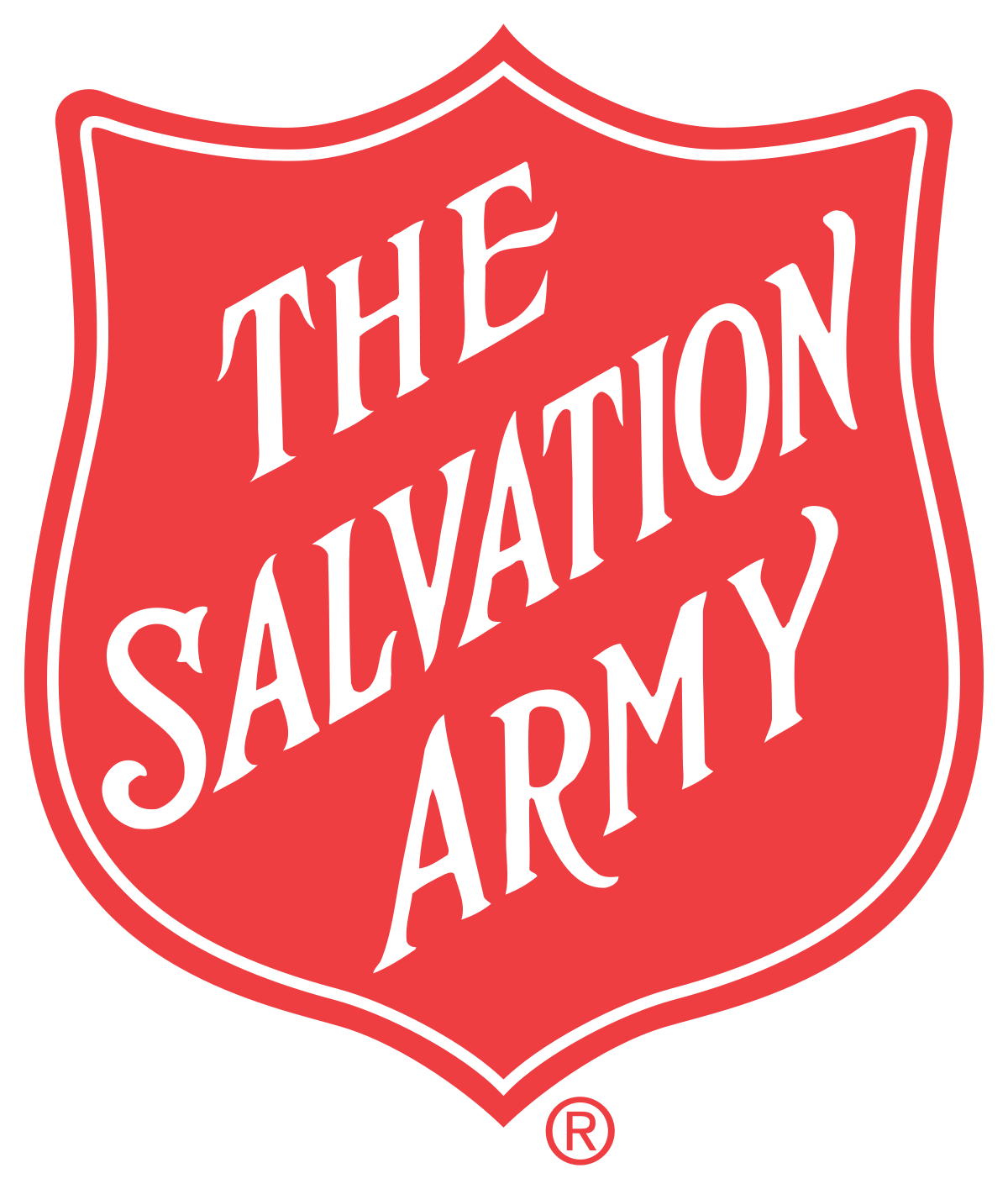 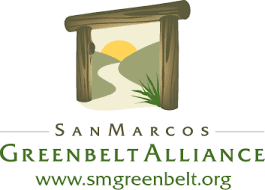 San Marcos Greenbelt Alliance Description: The Alliance is creating an interconnected system of parks and natural areas in and around San Marcos. Volunteers can help with trail work; restoration and natural area monitoring; outreach efforts including social media support and hikes; working with community leaders and landowners; and administrative activities.Requirements: N/AInformation: 512-392-7457
107 E. Hopkins St., Ste. 123 A,
San Marcos, Texas
www.smgreenbelt.orgSan Marcos River FoundationDescription: Volunteer opportunities include helping care for and plant cypress trees on the riverbanks and maintaining a ring of fencing around them to protect the trees from beavers and vandalism. Volunteers can also plant native flora on riverbanks to hold the soil in place and provide food for wildlife. Cleanups of litter in the parks and along tributaries are regularly scheduled and need many volunteers. Requirements: N/A
Information: 512-787-6392 
222 W. San Antonio St., 
San Marcos, Texaswww.sanmarcosriver.org  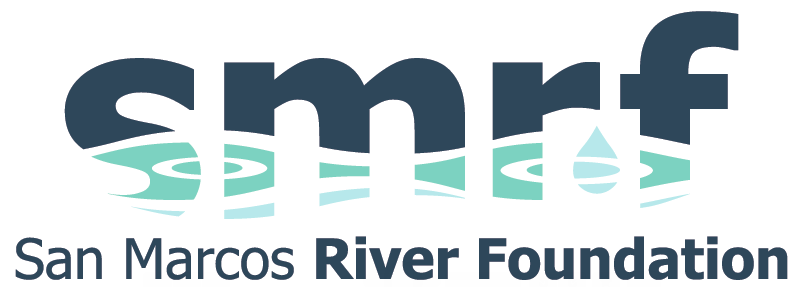 San Marcos Youth Service BureauDescription: YSB focuses on service projects, life skills and educational workshops inside the program’s facility and in the community.  Volunteers are needed to work alongside youth in activities, demonstrate good citizenship and model positive behaviors as youth are engaged in all aspects of learning and in volunteer work.  Requirements: Ages 11-17.Information: 512-396-5437 
518 S. Guadalupe St.
San Marcos, Texas www.ysb.org 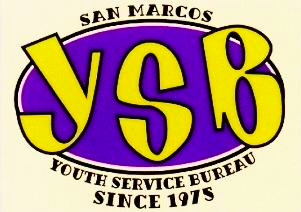 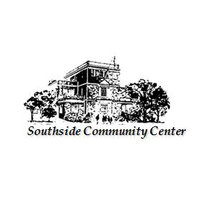 Southside Community CenterDescription: helping those in poverty in Hays County since 1927. The organization provides a family homeless shelter and after-school programs for youth and assists those living in poverty with rent and utility bill payments, housing rehabilitation and senior housing. The community center is accepting volunteers for the thrift store and for administrative work at the organization’s office. Volunteers can also serve dinner to those in need. Dinner preparation typically begins at 3 p.m., and dinner is served from 5-7 p.m. daily. Requirements: N/AInformation: 512-392-6694 
518 S. Guadalupe St.
San Marcos, Texas
www.southsidecommunitycenter.org  Southside Community CenterDescription: helping those in poverty in Hays County since 1927. The organization provides a family homeless shelter and after-school programs for youth and assists those living in poverty with rent and utility bill payments, housing rehabilitation and senior housing. The community center is accepting volunteers for the thrift store and for administrative work at the organization’s office. Volunteers can also serve dinner to those in need. Dinner preparation typically begins at 3 p.m., and dinner is served from 5-7 p.m. daily. Requirements: N/AInformation: 512-392-6694 
518 S. Guadalupe St.
San Marcos, Texas
www.southsidecommunitycenter.org  Women of UnityDescription: A nonprofit organization of women that work to do great things in the community. For the “Be a Blessing” project, in which they provide gifts/toys to families with children that have special needs, volunteers can pass out flyers, collect toys/gifts, and gather family such as address, ages, contact number, and any special wishes.Requirements: N/A
Information: 512-749-6071
P.O Box 2733 
Kyle, Texaswomenofunity2015@yahoo.com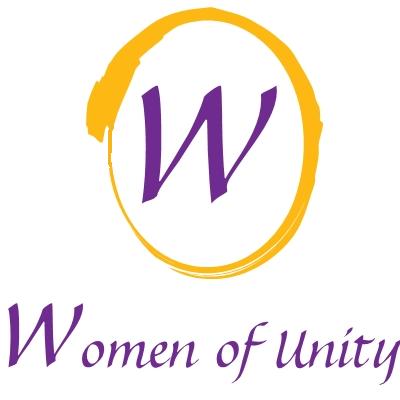 